ҠАРАР	ПОСТАНОВЛЕНИЕО проведении аукциона на  право заключения договоров аренды муниципального имущества, находящегося в собственности сельского поселения Кандринский сельсовет муниципального района Туймазинский район Республики БашкортостанВ соответствии со ст. 17.1 Федерального Закона «О защите конкуренции» от 26.07.2006 года № 135-ФЗ, руководствуясь Правилами, утвержденными приказом Федеральной антимонопольной службы № 67 от 10.02.2010 года «О порядке проведения конкурсов или аукционов на право заключения договоров аренды, договоров безвозмездного пользования, договоров доверительного управления имуществом, иных договоров, предусматривающих переход прав владения и (или) пользования в отношении государственного или муниципального имущества, и перечне видов имущества, в отношении которого заключение указанных договоров может осуществляться путем проведения торгов в форме конкурса», Порядком оформления прав пользования муниципальным имуществом сельского поселения Кандринский сельсовет муниципального района Туймазинский район, утвержденным Решением Совета сельского поселения Кандринский сельсовет муниципального района Туймазинский район РБ от 14.03.2013 года №230П О С Т А Н О В Л Я Ю :1.Провести аукцион, открытый по составу участников и форме подачи предложений о цене, на право заключения договоров аренды муниципального имущества сельского поселения Кандринский сельсовет муниципального района Туймазинский район Республики Башкортостан согласно прилагаемому перечню имущества (приложение №1).2.Утвердить аукционную документацию по проведению аукциона на право заключения договоров аренды муниципального имущества сельского поселения Кандринский сельсовет муниципального района Туймазинский район Республики Башкортостан (приложение №2).3. Установить, что:- начальная цена продажи права заключения договоров аренды муниципального имущества определяется как годовой размер арендной платы;-  задаток для участия в аукционе устанавливается в размере 20% от начальной цены, величина повышения начальной цены («шаг аукциона») составляет 5% от начальной цены;4. Муниципальному казенному учреждению «Центр по управлению муниципальным имуществом и информационно-консультационным услугам» муниципального района Туймазинский район Республики Башкортостан организовать и обеспечить размещение на официальном сайте торгов информационного сообщения о проведении аукциона на право заключения договоров аренды муниципального имущества.5.Управляющей делами (Нигматуллиной Л.Т.) обеспечить размещение на официальном сайте Администрации Кандринский сельсовет муниципального района Туймазинский район Республики Башкортостан информационного сообщения о проведении аукциона на право заключения договоров аренды муниципального имущества.6.Контроль за исполнением настоящего постановления оставляю за собой. И.о.главы сельского поселенияКандринский сельсоветмуниципального района	Туймазинский район  	Э.З.ВахитоваПриложение №1к Постановлению главы  сельского поселения Кандринский сельсоветмуниципального района Туймазинский район Республики Башкортостан№50  от 28 июня 2021 г.Перечень объектов муниципального нежилого фонда, подлежащих передаче в аренду путем проведения аукциона  на право заключения договоров арендыПриложение №2 Утверждена постановлениемглавы сельского поселения Кандринский сельсовет муниципального района Туймазинский район Республики Башкортостан№ 50  от28 июня 2021 г.АУКЦИОННАЯ ДОКУМЕНТАЦИЯ по проведению аукционана право заключения договоров аренды имущества, находящегося в муниципальной собственности сельского поселения Кандринский сельсовет муниципального района Туймазинский район Республики Башкортостан                 Контактные данные организатора аукциона:Место нахождения / почтовый адрес: 452750, РБ, г.Туймазы, пр.Ленина, д.17Номер контактного телефона:8 (34782) 2-41-70, 5-73-56Адреса электронной почты: iks29@cckrb.ru.г. Туймазы - 2021 г.БашҠортостан Республикаһы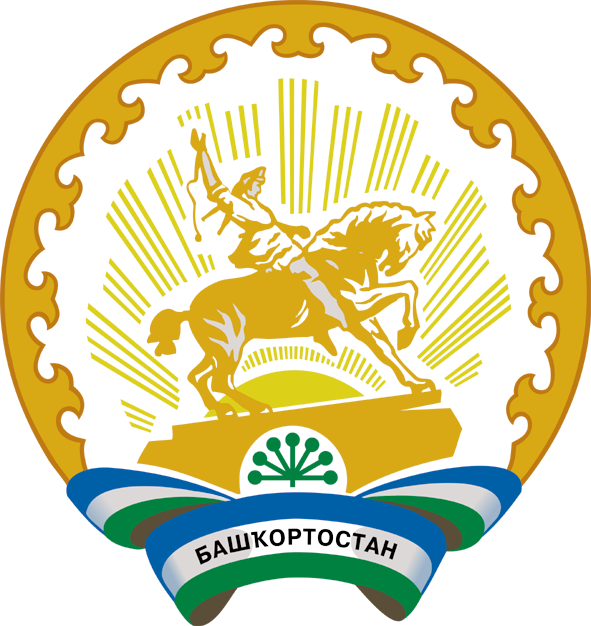 Республика БашкортостанБашҠортостан Республикаһының Туймазы  районы муниципаль районының Ҡандраауыл советыауыл биләмәһе башлығы452765, Ҡандраауылы,  Ленин урамы, 16Тел. 8(34782) 4-74-52Глава сельского поселения Кандринский сельсоветмуниципального районаТуймазинский районРеспублики Башкортостан452765, село Кандры, ул.Ленина, 16Тел. 8(34782) 4-74-52№ 50от« 28 » июня                2021г.№ лотаАдрес объектаХарактеристика объектаПлощадь (кв.м)Вид разрешенного использованияНачальная цена размера арендной платы в год с НДС, руб.Шаг аукциона           (5 %), руб.Размер задатка (20 %), руб.Срок аренды1Республика Башкортостан,Туймазинский район, с.Кандры, ул. Матросова, д. 5 нежилые помещения в подвальной части 5-этажного жилого дома 254,5ведение работ по строительству, ремонту и эксплуатации жилого и нежилого фонда117 229,465 861,4723 445,8911 месяцев 25 дней2Республика Башкортостан,Туймазинский район, с.Старые Кандры, ул. Молодежная, д.14одноэтажное здание школы264,6для использования под спортивную и культурно-просветительную деятельность142 865,107 143,2628 573,025 лет (для субъектов малого и среднего предпринима-тельства)3Республика Башкортостан, Туймазинский район, с. Ермухаметово, ул. А.Даутова, д. 1 Бдвухэтажное здание школы1746,3для использования под спортивную и культурно-просветительную деятельность898 679,9044 934,00179 735,985 лет (для субъектов малого и среднего предпринима-тельства)4Республика Башкортостан,Туймазинский район, с.Кандры, ул. Матросова, д. 11 Бнежилое помещение в подвальной части 5-этажного жилого дома25,6прочие виды деятельности43 993,382 199,678 798,6811 месяцев 25 дней5Республика Башкортостан,Туймазинский район, с.Кандры, ул. Матросова, д. 11 Бнежилое помещение в подвальной части 5-этажного жилого дома7,1бытовое обслуживание населения5 229,12261,461 045,8211 месяцев 25 дней6Республика Башкортостан,Туймазинский район, с.Кандры, ул. С.Юлаева, д.11нежилые помещения на 1 этаже 5-этажного жилого дома36,6фотоуслуги52 799,952 640,0010 559,9911 месяцев 25 днейОрганизатор  аукциона:                                          Администрация сельского поселения Кандринский сельсовет муниципального района Туймазинский район Республики Башкортостан